附件1中国科技馆短期展厅展区平面图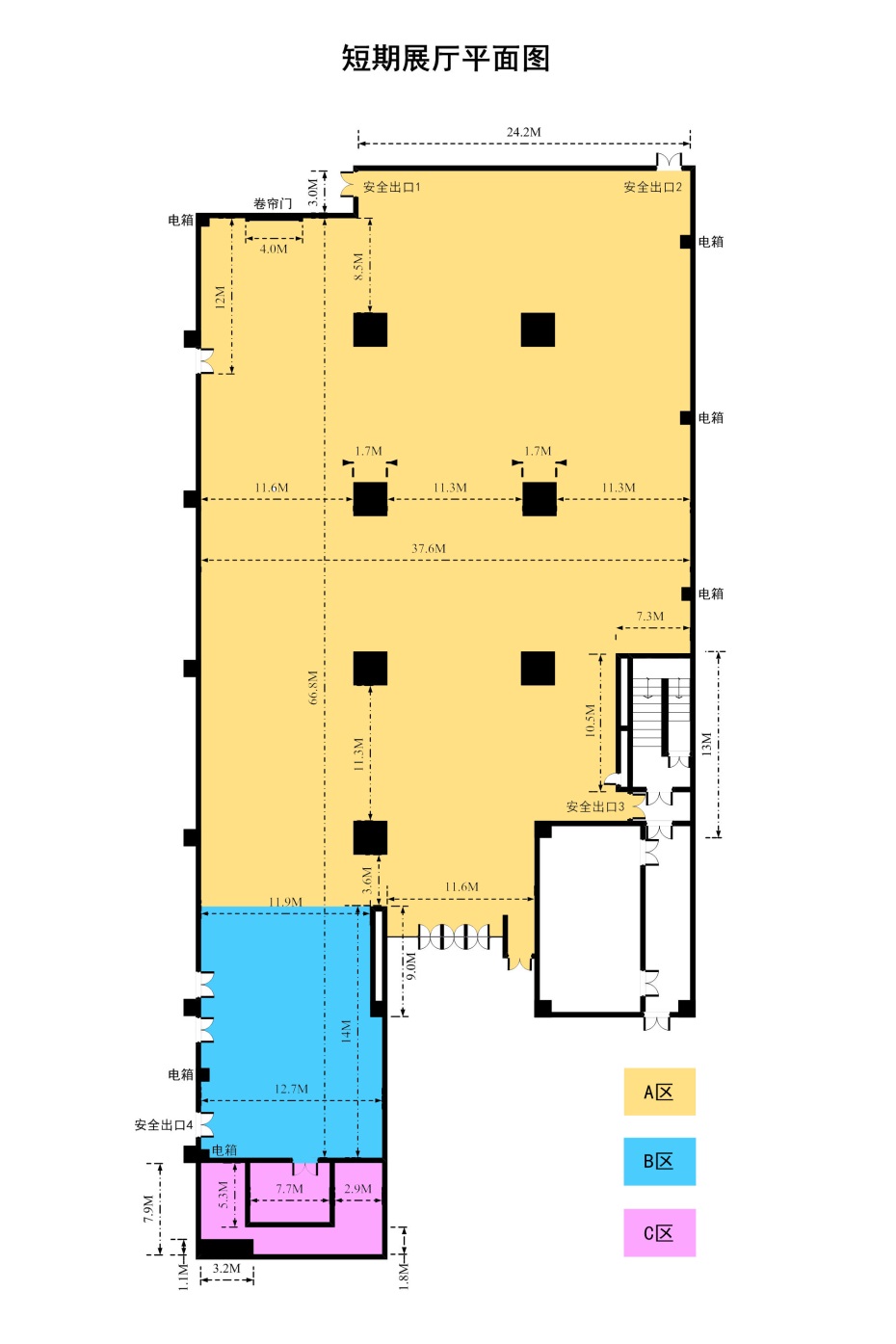 